MUNICIPIUL SATU MARE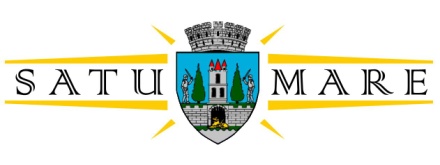 Compartimentul Relații cu Consiliul LocalNr. 8828/ 16.02.2022 RAPORT DE SPECIALITATEla proiectul de hotărâre privind alegerea președintelui de ședință alConsiliului Local al Municipiului Satu Mare pentru luna martie 2022Proiectul de hotărâre are ca obiect alegerea președintelui de ședință al Consiliului Local al Municipiului Satu Mare din luna martie 2022.Proiectul de hotărâre are ca temei de drept prevederile art. 123 alin. (1) și (4) din O.U.G. nr. 57/2019 privind Codul administrativ, cu modificările și completările ulterioare, prevederile art. 9 și 10 din Anexa nr. 1 la H.C.L. nr. 136/27.08.2020 privind aprobarea Regulamentului de organizare şi funcționare a Consiliului Local al Municipiului Satu Mare, astfel, citez:Art. 123 alin. (1): “După declararea ca legal constituit, consiliul local alege dintre membrii săi, în termenul stabilit prin regulamentul de organizare şi funcționare a consiliului local, un președinte de ședință, pe o perioadă de cel mult 3 luni, care conduce ședințele consiliului și semnează hotărârile adoptate de acesta. Președintele de ședință se alege prin vot deschis cu majoritate simplă, prevăzută la art. 5, lit. ee).”Principalele atribuții ale președintelui de ședință sunt expres prevăzute la                     art. 123 alin. (4) din O.U.G. nr. 57/2019 privind Codul administrativ, cu modificările și completările ulterioare, respectiv la art. 10 din Anexa nr. 1 la H.C.L.                                        nr. 136/27.08.2020 privind aprobarea Regulamentului de organizare și funcționare a Consiliului Local al Municipiului Satu Mare, astfel, citez: „Președintele de ședință exercită următoarele atribuții principale:a) conduce ședințele consiliului local;b) supune votului consilierilor locali conținutul ordinii de zi, eventualele modificări propuse de inițiator, şi anume retrageri sau înscrieri, precum și orice problemă care intră în competența de soluționare a consiliului local;c) supune votului consilierilor locali proiectele de hotărâri şi anunță rezultatul votării, cu precizarea voturilor pentru, a voturilor împotrivă şi a abținerilor numărate şi evidențiate de secretarul general al unității administrativ-teritoriale în procesul-verbal al ședinței;d) semnează procesul-verbal al ședinței, hotărârile adoptate de consiliul local, chiar dacă a votat împotriva adoptării acestora, precum și toate înscrisurile întocmite în numele autorității deliberative în perioada în care îndeplineşte funcţia de președinte de ședință (o lună calendaristică);Cu privire la înscrisurile întocmite în numele autorității deliberative în perioada în care îndeplineşte funcţia de președinte de ședință, în caz de refuz al președintelui de a semna sau în cazul în care președintele de ședință nu poate semna datorită unuia dintre motivele prevăzute la art. 137 alin. 2 lit. a)-d) din Codul administrativ, în cazul în care este în concediu de odihnă, precum și în cazul deplasării justificate în afara localității, înscrisul va fi semnat de 2 consilieri locali desemnați în următoarea ordine:1. în primul rând, semnează cei doi viceprimari;2. în al doilea rând, în cazul în care viceprimarii sau unul dintre viceprimari nu pot/nu poate semna din cauza unuia dintre motivele menționate anterior, semnează cel mai în vârstă consilier şi/sau cel mai tânăr dintre consilierii locali;e) asigură menținerea ordinii, în condițiile regulamentului de organizare şi funcţionare a consiliului local;f) aplică, dacă este cazul, sancțiunile prevăzute la art. 72 alin. (1) din prezentul regulament sau propune consiliului aplicarea unor asemenea sancțiuni, după caz;g) îndeplineşte alte atribuții prevăzute de lege sau alte însărcinări date de către consiliul local.” 	În conformitate cu dispozițiile art. 123 alin. (3) din O.U.G. nr. 57/2019 privind Codul administrativ, cu modificările și completările ulterioare, coroborat cu art. 9 alin. (4) din Anexa nr. 1 la H.C.L. nr. 136/27.08.2020 privind aprobarea Regulamentului de organizare și funcționare a Consiliului Local al Municipiului Satu Mare, în situația absenței președintelui de ședință în intervalul pentru care a fost ales, se va proceda la alegerea unui alt președinte de ședință, la propunerea unei treimi din consilierii locali în funcție. Acesta exercită atribuțiile conferite de lege și de Regulament pentru președintele de ședință.Proiectul de hotărâre privind alegerea președintelui de ședință al Consiliului Local al Municipiului Satu Mare pentru luna martie 2022 îndeplinește condițiile legale, drept pentru care, având în vedere faptul că mandatul doamnei consilier local Sinai Annamaria, aleasă ca președinte de ședință, încetează la finele lunii februarie 2022, proiectul se înaintează Consiliului Local Satu Mare cu propunere de aprobare.       Compartiment Relații cu Consiliul Local,        Consilier juridic Loredana GiurgiuRed/dact /2 ex.Loredana Giurgiu